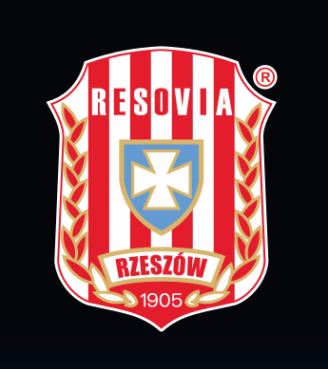 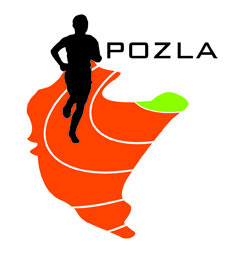 PROGRAM MINUTOWYUWAGI:- 60m K i M – FINAŁY:finały PDK – najlepsi zawodnicy woj. Podkarpackiego (U16, U14, U12 – osobne biegi)finał MŁP – najlepsi zawodnicy woj. Małopolskiego kat. U16Trenerzy proszeni są o zgłaszanie w biurze zawodów, zaraz po zakończeniu biegów na 60m K i M, ewentualnych wycofań z biegów finałowych!- 60m ppł K i M – ze względu na bardzo dużą liczbę zgłoszeń do zawodów – organizator zrezygnował 
z rozegrania biegów finałowych w biegach płotkarskich - w dal K i M:Konkursy w kategoriach U12 i U14 odbędą się na skoczni bocznej (bieżnia rozgrzewkowa) – 3 skoki open + 1 skok najlepszych 8 (tylko zawodnicy PDK)Konkursy w kategoriach U16 odbędą się na skoczni głównej– 3 skoki open + 3 skoki najlepszych 8 (PDK i MŁP oddzielnie)- na bieżnię rozgrzewkową wchodzą jedynie zawodnicy rozpoczynający rozgrzewkę (w stroju sportowym), zakaz jedzenia oraz zakaz leżenia w strefie rozgrzewkowej- szatnie służą jako przebieralnie, organizator nie ponosi odpowiedzialności za rzeczy pozostawione- na bieżni przebywają jedynie zawodnicy biorący udział w danym momencie w konkurencji- trenerzy zawodników biorących udział w skoku wzwyż, mogą na czas konkursu wejść na bieżnię do strefy dla nich wyznaczonej, ale TYLKO W OBUWIU ZMIENNYM- zakaz wchodzenia do strefy siłowni umiejscowionej na końcu bieżni rozgrzewkowej- godz. 11.50 – podsumowanie współzawodnictwa sportowego klubów i trenerów woj. Podkarpackiego – wręczenie statuetek SPRINTWZWYŻRZUTYSKOKI PŁASKIESKOKI PŁASKIESPRINTWZWYŻRZUTYBOCZNA SKOCZNIAGŁÓWNA SKOCZNIA12:0060m ppł K - U16kula K - U16 i U14 PDKw dal K - U12Wieloskok M - U1612:1060m ppł K - U1412:2060m ppł M - U1612:2560m ppł M - U1412:35chód 2000m K i M12:5560m K - U16Wieloskok K - U1613:2060m K - U14w dal M - U1213:5060m K - U12kula K - U16 i U14 MŁP14:0560m M - U1614:2060m M - U1414:3560m M - U12 w dal K - U1614:4560m K - Finał U16 PDKw dal M - U1414:4860m K - Finał U16 MŁP14:5160m K - Finał U14 PDK14:5460m K - Finał U12 PDK15:001000m K - U16kula M - U16 i U1415:101000m K - U1415:2060m M - Finał U16 PDK15:2360m M - Finał U16 MŁP15:2660m M - Finał U14 PDK15:2960m M - Finał U12 PDK15:401000m M - U1615:501000m M - U14wzwyż M - U16 i U1416:00300m K - U16w dal K - U1416:30300m K - U14w dal M - U1617:00300m M - U16wzwyż K - U16 i U1417:15300m M - U1417:30200m K - U1217:45200m M - U1217:55600m K - U1618:05600m K - U1418:15600m K - U1218:25600m M - U1618:35600m M - U1418:45600m M - U1219:004x200m MIX U1619:154x200m MIX U14